Überprüfen und Überarbeiten
Den Entwurf einer Inhaltsangabe selbst überprüfen und überarbeiten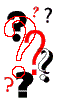 Wer einen Entwurf oder verschiedene Teilentwürfe zu seiner Inhaltsangabe verfasst hat, sollte vor dem Niederschreiben der Endfassung einige Aspekte überprüfen und ggf. mit der Endfassung noch einmal überarbeiten.AussagekernInhaltswiedergabeArbeitsanregungen:Überprüfen Sie Ihren Entwurf einer Inhaltsangabe mit Hilfe der obigen Leitfragen und überüberarbeiten Sie ggf. Ihren Entwurf.Schreiben Sie danach die Endfassung Ihrer Inhaltsangabe nieder.1Ist der Aussagekern vollständig?⧠2Ist das Thema des Textes benannt?⧠3Trifft der formulierte Kurzinhalt das Wesentliche dessen, was im Text steht?⧠4Ist der Aussagekern so verständlich, dass er einem Leser eine einigermaßen genaue Vorstellung darüber gibt, wovon der Text handelt?⧠5Ist der Satzbau des Aussagkerns korrekt?⧠6Habe ich das wirklich Wichtige erfasst und Unwichtiges weggelassen? (Gebot zur Verdichtung des Textes)⧠7Gibt es Stellen in meiner Inhaltsangabe, die einem Leser wahrscheinlich so nicht verständlich wären? (Verständlichkeitsgebot)⧠8Sind meine Sätze so vollständig und grammatisch richtig, dass jeder für sich und im Kontext mit den anderen verständlich ist? (Gebot der grammatikalischen Richtigkeit!)⧠9An welchen Stellen habe ich den Text mehr oder minder wörtlich aus der Textvorlage übernommen? (Gebot eigenständiger Formulierung!)⧠10Habe ich stets die Gegenwartsform (Präsens) als Zeitform der Verben verwendet? (Präsens-Gebot)⧠11Habe ich irgendwo wörtliche Rede (direkte Rede) verwendet, statt den Text indirekt wiederzugeben? (Gebot indirekter Redewiedergabe)⧠12Sind in meinem Entwurf Stellen zu finden, in denen ich selbst über das, was im Text steht, meine eigene Meinung abgebe? (Sachlichkeitsgebot)⧠13Bin ich irgendwo ins Nacherzählen gekommen (Spannung statt Information über den Text; Anzeichen: Vergangenheitsform)?⧠14Kann ich an der einen oder anderen Stelle einen Absatz einfügen? (Gebot der äußeren Gliederung)⧠